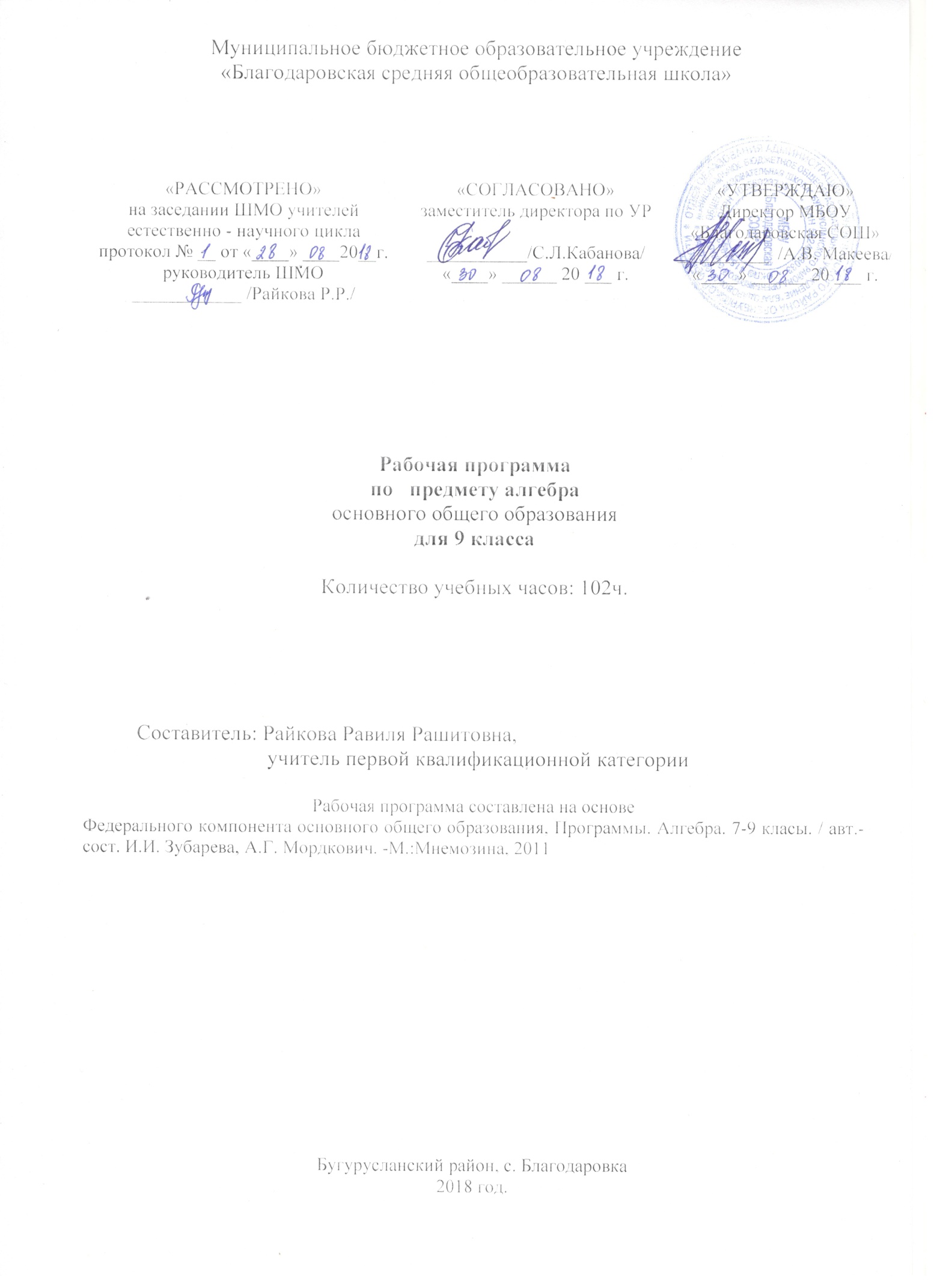 1. ПОЯСНИТЕЛЬНАЯ ЗАПИСКА Рабочая программа составлена в соответствии:Федеральный закон «Об образовании в Российской Федерации» (от 29 декабря 2012г. № 273-ФЗ); Федеральный компонент основного общего образования (Утвержден приказом Министерства образования и науки Российской Федерации от 05 марта 2004 г. № 1089);Приказа Минобрнауки РФ от 30.08.2013 г № 1015 «Об утверждении порядка организации и осуществления образовательной деятельности по основным общеобразовательным программам - образовательным программам начального общего, основного общего и среднего общего образования»;Основная образовательная программа образовательного учреждения. Основная школа / [сост. Е.С. Савинов]. – М.: Просвещение, 2011.; Программы. Алгебра и начала математического анализа. 10 – 11 классы (базовый  уровень) / авт.- сост. И.И. Зубарева, А.Г. Мордкович. – 3-е изд., стер. – М.: Мнемозина, 2011г.;Федеральный перечень учебников, утвержденных, рекомендованных к использованию   в образовательном процессе;Программа развития МБОУ «Благодаровская СОШ» Федеральный базисный учебный план.Учебный план ОУАдресная направленность программы:    Рабочая программа по предмету «Алгебра»  составлена для учащихся 9  класса  в общеобразовательной школе. На изучение предмета отведено 102 ч.  из расчета 3 учебных часа в неделю. Предмет  ведется в соответствии с целями Федерального компонента.Образовательная область:    «Алгебра» относится к ряду предметов физико-математического цикла:  математика, физика, информатика Общие цели учебного предмета:Изучение математики на ступени основного общего образования направлено на достижение следующей цели:- овладение системой математических знаний и умений, необходимых для применения в практической деятельности, изучения смежных дисциплин, продолжения образования.Форма обучения в случае актированных дней:     В случае актированных дней проводится дистанционное обучение через сайт школы www.blag21school.ucoz.ru. Сроки реализации программы    Программа рассчитана на один учебный год.ОБЩАЯ ХАРАКТЕРИСТИКА УЧЕБНОГО ПРЕДМЕТА, КУРСА И УЧЕБНОГО ПРОЦЕССА.Рабочая программа составлена на основе:     Программы. Математика.5-6классы. Алгебра 7-9 классы. Алгебра и начала математического анализа 10-11 классы /авт. – сост. И.И. Зубарева, А.Г. Мордкович. 3-е изд. Стер.  – М.: Мнемозина, 2011. – 63с.  Общая характеристика учебного процесса: Учебный процесс  ориентирован на рациональное сочетание устных и письменных видов работы как при изучении теории, так и при решении задач. Внимание учителя  направлено на развитие речи учащихся, формирование у них навыков умственного труда – планирование своей работы, поиск рациональных путей её выполнения, критическую оценку результатов.      Программа предусматривает проведение традиционных уроков, чтение установочных лекций (проведение экскурсий, лабораторных, практических занятий, семинаров, обобщающих уроков, диспутов и др.).     На уроках применяются следующие:технологии: личностно-ориентированные, игровые, разноуровневое обучение, здоровье - сберегающие, информационно-коммуникационные технологии; обучение в сотрудничестве;формы работы: беседа, рассказ, дифференцированные задания, взаимопроверка, практическая работа, самостоятельная работа, фронтальная, индивидуальная, групповая,  парная;методы работы: объяснительно-иллюстративный, репродуктивный, проблемный, эвристический,  исследовательско-творческий, модельный, программированный, решение проблемно-поисковых задач.    Режим занятий построен в соответствии с разработанным положением о режиме занятий в школе (урок – 45 мин., 34 учебных недели в год       Содержание курса алгебры позволяет осуществлять ее связь с другими предметами, изучаемыми в основной школе (русский язык, география, физика, информатика, технология). Это открывает дополнительные возможности для развития учащихся, позволяя, с одной стороны применять в новых условиях знания, умения и навыки, приобретаемые на уроках алгебры, а с другой – уточнять и совершенствовать их в ходе практических работ, выполняемых на уроках по другим учебным предметам.1.2.МЕСТО УЧЕБНОГО ПРЕДМЕТА, КУРСА В УЧЕБНОМ ПЛАНЕ.    В современной школе учебный предмет «Алгебра» относится к ряду предметов физико-математического цикла:  математика, физика, информатика. В соответствии с Федеральным базисным  учебным планом для образовательных учреждений РФ, и учебным планом МБОУ «Благодаровская СОШ», на изучение предмета отводится 102ч. из расчета  3 учебных часа в неделю за счет Федерального компонента.СОДЕРЖАНИЕ УЧЕБНОГО ПРЕДМЕТА.Рациональные неравенства и их системы.   Линейное и квадратное неравенство с одной переменной, частное и общее решение, равносильность, равносильные преобразования. Рациональные неравенства с одной переменной, метод интервалов, кривая знаков, нестрогие и строгие неравенства. Элемент множества, подмножество данного множества, пустое множество. Пересечение и объединение множеств. Системы линейных неравенств, частное и общее решение системы неравенств. системы уравнений.   Рациональное уравнение с двумя переменными, решение уравнения с двумя переменными, равносильные уравнения, равносильные преобразования. График уравнения, система уравнений с двумя переменными, решение системы уравнений с двумя переменными. Метод подстановки, метод алгебраического сложения, метод введения новых переменных, графический метод, равносильные системы уравнений. Числовые функции.  Функция, область определение и множество значений функции. Аналитический, графический, табличный, словесный способы задания функции. График функции. Монотонность (возрастание и убывание) функции, ограниченность функции снизу и сверху, наименьшее и наибольшее значения функции,  непрерывная функция, выпуклая вверх или вниз. Элементарные функции. Четная и нечетная функции и их графики. Степенные функции с натуральным показателем, их свойства и графики. Свойства и графики степенных функций с четным и нечетным показателями, с отрицательным целым показателем. Прогрессии.      Числовая последовательность. Способы задания числовой последовательности. Свойства числовых последовательностей, монотонная последовательность, возрастающая последовательность, убывающая последовательность. Арифметическая прогрессия, разность, возрастающая прогрессия, конечная прогрессия, формула n-го члена арифметической прогрессии, формула суммы членов конечной арифметической прогрессии,  характеристическое свойство арифметической прогрессии. Геометрическая прогрессия, знаменатель прогрессии, возрастающая прогрессия, конечная прогрессия,  формула n-го члена геометрической прогрессии, формула суммы членов конечной геометрической прогрессии, характеристическое свойство геометрической прогрессии.элементы комбинаторики, статистики и теории вероятностей.      Методы решения простейших комбинаторных задач (перебор вариантов, построение дерева вариантов, правило умножения). Факториал. Общий ряд данных и ряд данных конкретного измерения, варианта ряда данных, её кратность, частота и процентная частота, сгруппированный ряд данных, многоугольники распределения. Объем, размах, мода, среднее значение. Случайные события: достоверное и невозможное события, несовместные события, событие, противоположное данному событию, сумма двух случайных событий. Классическая вероятностная схема. Классическое определение вероятности. повторениеобобщение и систематизация знаний по основным темам курса алгебры за 9 класс;подготовка к единому государственному экзамену;формирование понимания возможности использования приобретенных знаний и умений в практической деятельности и повседневной жизни.Изменения в календарно-тематическом планировании:Требования к уровню подготовки учащихсяВ результате изучения курса алгебры 9 класса учащиеся должны знать:существо понятия алгоритма, примеры алгоритмов;существо понятия математического доказательства, примеры;как использовать математические формулы, уравнения и неравенства, примеры их применения для решения математических и практических задач;вероятностный характер многих закономерностей окружающего мира.В результате изучения курса алгебры в 9 класса учащиеся должны уметь:составлять буквенные выражения и формулы по условию задачи, выражать из формулы одну переменную через другие;решать текстовые задачи, включая задачи, связанные с отношением и с пропорциональностью величин, дробями и процентами;выполнять основные действия со степенями с целыми показателями, с многочленами и алгебраическими дробями;выполнять тождественные преобразования рациональных выражений;применять свойства квадратных корней для вычисления значений и преобразований выражений, содержащих квадратные корни;решать линейные, квадратные и рациональные уравнения и их системы уравнений;строить графики изученных функций, применять графические представления при решении уравнений, систем, неравенств;распознавать арифметическую и геометрическую прогрессию; решать задачи с применением формул общего члена и суммы нескольких первых членов;извлекать информацию, представленную в таблицах, на диаграммах, графиках, составлять таблицы, строить диаграммы и графики;сравнивать шансы наступления случайных событий, для оценки вероятности случайного события в практических ситуациях, сопоставлять модели с реальной ситуацией.использовать приобретенные знания и умения в практической деятельности для:выполнения расчетов по формулам, для составления формул, для нахождения нужной формулы в справочниках;моделирования практических ситуаций и исследования построенных моделей;описания зависимостей между физическими величинами соответствующими формулами.Ученик должен владеть компетенциями: учебно-познавательной, рефлексивной, информационной, коммуникативной.Система оценивания и контроля.Формы контроля.Устный опрос – устная форма контроля знаний и умений, используется взаимопроверка, самопроверка по образцу, заслушивание ответа и его оценивание учителем.Математический диктант – письменная форма контроля, применяемая для проверки умения правильно понимать и записывать числа, математические термины и понятия.Тестирование – письменная форма контроля с предложенными вариантами ответов, один из которых правильный, применяемая для проверки базовых знаний по математике, математических терминов и понятий.Самостоятельная работа – письменная форма контроля, рассчитанная на 5 – 20 мин, применяется для оценивания уровня сформированности знаний и  умений по изучаемому вопросу в теме.Практическая работа – форма контроля, применяется для оценивания умения выполнять определенные практические действия, применяя знания математики.Контрольная работа – письменная форма контроля знаний, умений и навыков по изучаемой теме, рассчитана на выполнение в течение урока.Оценка письменных контрольных работ обучающихся по алгебре.Ответ оценивается отметкой «5», если:работа выполнена полностью;в логических рассуждениях и обосновании решения нет пробелов и ошибок;в решении нет математических ошибок (возможна одна неточность, описка, которая не является следствием незнания или непонимания учебного материала).Отметка «4» ставится в следующих случаях:работа выполнена полностью, но обоснования шагов решения недостаточны (если умение обосновывать рассуждения не являлось специальным объектом проверки);допущены одна ошибка или есть два – три недочёта в выкладках, рисунках, чертежах или графиках (если эти виды работ не являлись специальным объектом проверки).Отметка «3» ставится, если:допущено более одной ошибки или более двух – трех недочетов в выкладках, чертежах или графиках, но обучающийся обладает обязательными умениями по проверяемой теме.Отметка «2» ставится, если:допущены существенные ошибки, показавшие, что обучающийся не обладает обязательными умениями по данной теме в полной мере.Учитель может повысить отметку за оригинальный ответ на вопрос или оригинальное решение задачи, которые свидетельствуют о высоком математическом развитии обучающегося; за решение более сложной задачи или ответ на более сложный вопрос, предложенные обучающемуся дополнительно после выполнения им каких-либо других заданий.Оценка устных ответов обучающихся по алгебре.Ответ оценивается отметкой «5», если ученик:полно раскрыл содержание материала в объеме, предусмотренном программой и учебником;изложил материал грамотным языком, точно используя математическую терминологию и символику, в определенной логической последовательности;правильно выполнил рисунки, чертежи, графики, сопутствующие ответу;показал умение иллюстрировать теорию конкретными примерами, применять ее в новой ситуации при выполнении практического задания;продемонстрировал знание теории ранее изученных сопутствующих тем,  сформированность и устойчивость используемых при ответе умений и навыков;отвечал самостоятельно, без наводящих вопросов учителя;возможны одна – две  неточности при освещение второстепенных вопросов или в выкладках, которые ученик легко исправил после замечания учителя.Ответ оценивается отметкой «4», если удовлетворяет в основном требованиям на оценку «5», но при этом имеет один из недостатков:в изложении допущены небольшие пробелы, не исказившее математическое содержание ответа;допущены один – два недочета при освещении основного содержания ответа, исправленные после замечания учителя;допущены ошибка или более двух недочетов  при освещении второстепенных вопросов или в выкладках,  легко исправленные после замечания учителя.Отметка «3» ставится в следующих случаях:неполно раскрыто содержание материала (содержание изложено фрагментарно, не всегда последовательно), но показано общее понимание вопроса и продемонстрированы умения, достаточные для усвоения программного материала (определены «Требованиями к математической подготовке обучающихся» в настоящей программе по математике);имелись затруднения или допущены ошибки в определении математической терминологии, чертежах, выкладках, исправленные после нескольких наводящих вопросов учителя;ученик не справился с применением теории в новой ситуации при выполнении практического задания, но выполнил задания обязательного уровня сложности по данной теме;при достаточном знании теоретического материала выявлена недостаточная сформированность основных умений и навыков.Отметка «2» ставится в следующих случаях:не раскрыто основное содержание учебного материала;обнаружено незнание учеником большей или наиболее важной части учебного материала;допущены ошибки в определении понятий, при использовании математической терминологии, в рисунках, чертежах или графиках, в выкладках, которые не исправлены после нескольких наводящих вопросов учителя.3.  УЧЕБНО-МЕТОДИЧЕСКОЕ И МАТЕРИАЛЬНО-ТЕХНИЧЕСКОЕ ОБЕСПЕЧЕНИЕ ОБРАЗОВАТЕЛЬНОГО ПРОЦЕССА.Учебно-методическое обеспечение Рабочая программаКалендарно-тематическое планированиеучебник «Алгебра-9» А.Г.Мордкович и задачник «Алгебра 9» А.Г. Мордкович, Т.Н. Мишустина, Е.Е. Тульчинская, «Мнемозина»,2001г. Тексты контрольных и самостоятельных работ.Материально-техническое обеспечение образовательного процессаСтандарт по математике, примерные программы, авторские программы, которые входят в состав обязательного программно-методического обеспечения кабинета математики.  Комплекты учебников, рекомендованных или допущенных министерством образования и науки Российской Федерации.Сборники контрольных и самостоятельных работ, практикумы по решению задач, соответствующие используемым комплектам учебниковСборник заданий для подготовки к региональному экзамену для  обеспечения  диагностики и контроля  качества обучения в соответствии с требованиями к уровню подготовки учащихсяКомплект инструментов классных: линейка, транспортир, угольник, циркуль.Карточки индивидуального, дифференцированного опроса.Информационное обеспечение:Рекомендуемая литература для учителя:  Мордкович А.Г. Алгебра 7-9 кл.: Методическое пособие для учителя. - М.: Мнемозина, 2004.А.Г. Мордкович, Е.Е. Тульчинская.  Тесты по алгебре для 7-9 классов. Кузнецова Л. В. и др. Сборник заданий для подготовки к государственной итоговой аттестации в 9 классе. - М.: Просвещение, 2009.Лысенко Ф.Ф.. Алгебра 9 класс. Подготовка к итоговой аттестации – 2009 –Ростов-на-Дону: Легион, 2008Кочагина М.Н., Кочагин В.В.. Математика 9 класс. Сборник заданий. –  М: Москва, 2009..А. Александрова. Алгебра - 9. Контрольные работы / Под   ред.  А.Г.Мордковича. М.: Мнемозина, 2008..А. Александрова. Алгебра - 9. Самостоятельные работы / Под   ред.  А.Г.Мордковича. М.: Мнемозина, 2008.для учащихся:учебник «Алгебра-9» А.Г.Мордкович и задачник «Алгебра 9» А.Г. Мордкович,  Т.Н. Мишустина, Е.Е. Тульчинская, «Мнемозина»,2001г. Сборник заданий для проведения письменного экзамена по алгебре за курс основной школы. 9 класс / Л. В. Кузнецова, Е. А. Бунимович, Б. П. Пигарев, С. Б. Суворова. – 7-е изд. стереотип. – М.: Дрофа, 2004.Кузнецова Л. В. и др. Сборник заданий для подготовки к государственной итоговой аттестации в 9 классе. - М.: Просвещение, 2009.Контрольно – измерительный материалКонтрольная работа№1«Неравенства и системы неравенств»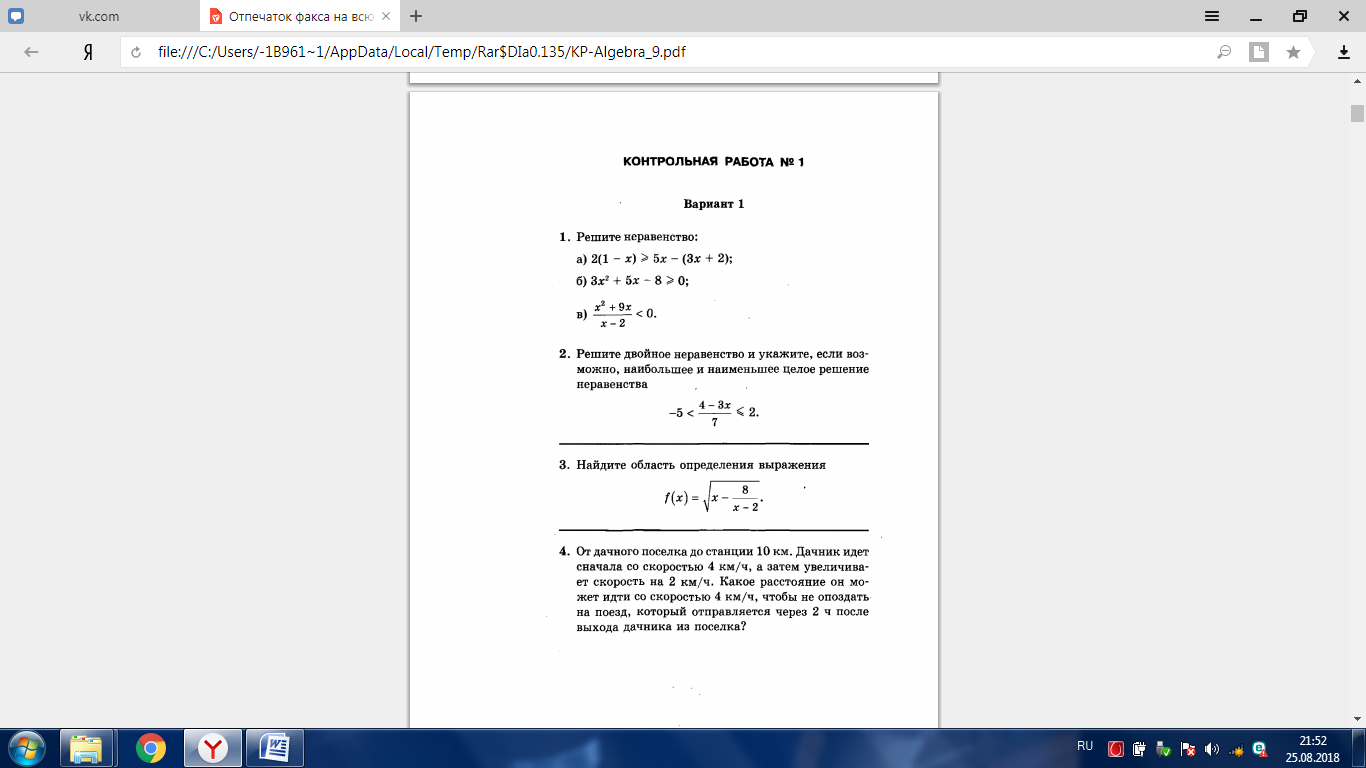 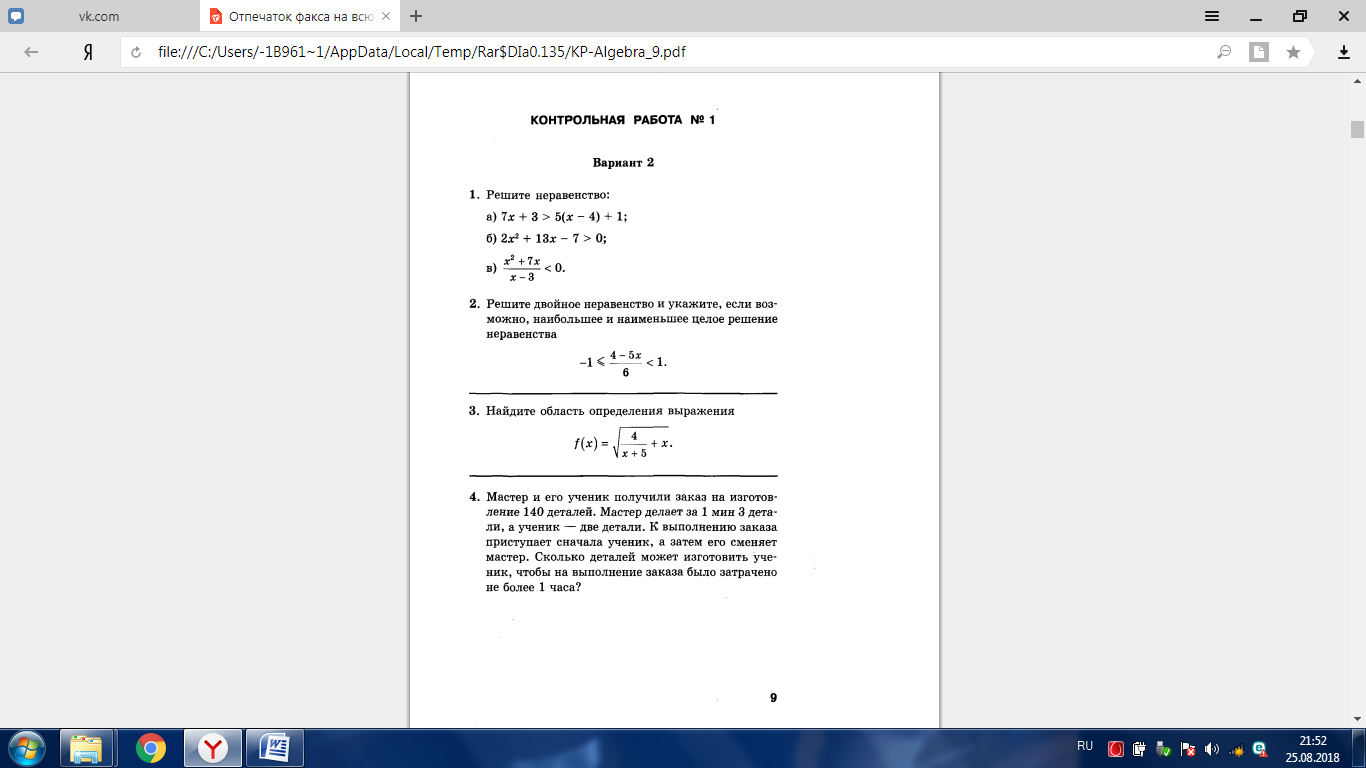 Контрольная работа №2    « Системы уравнений»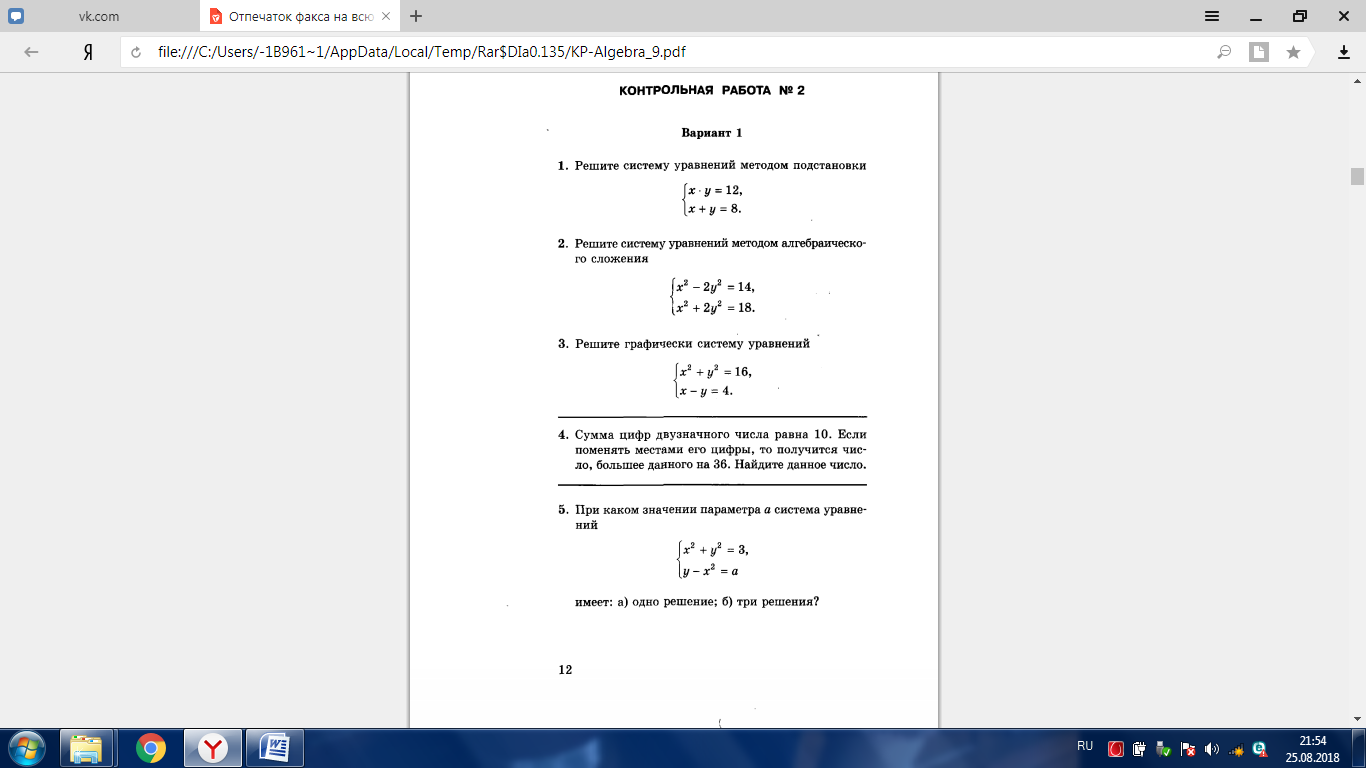 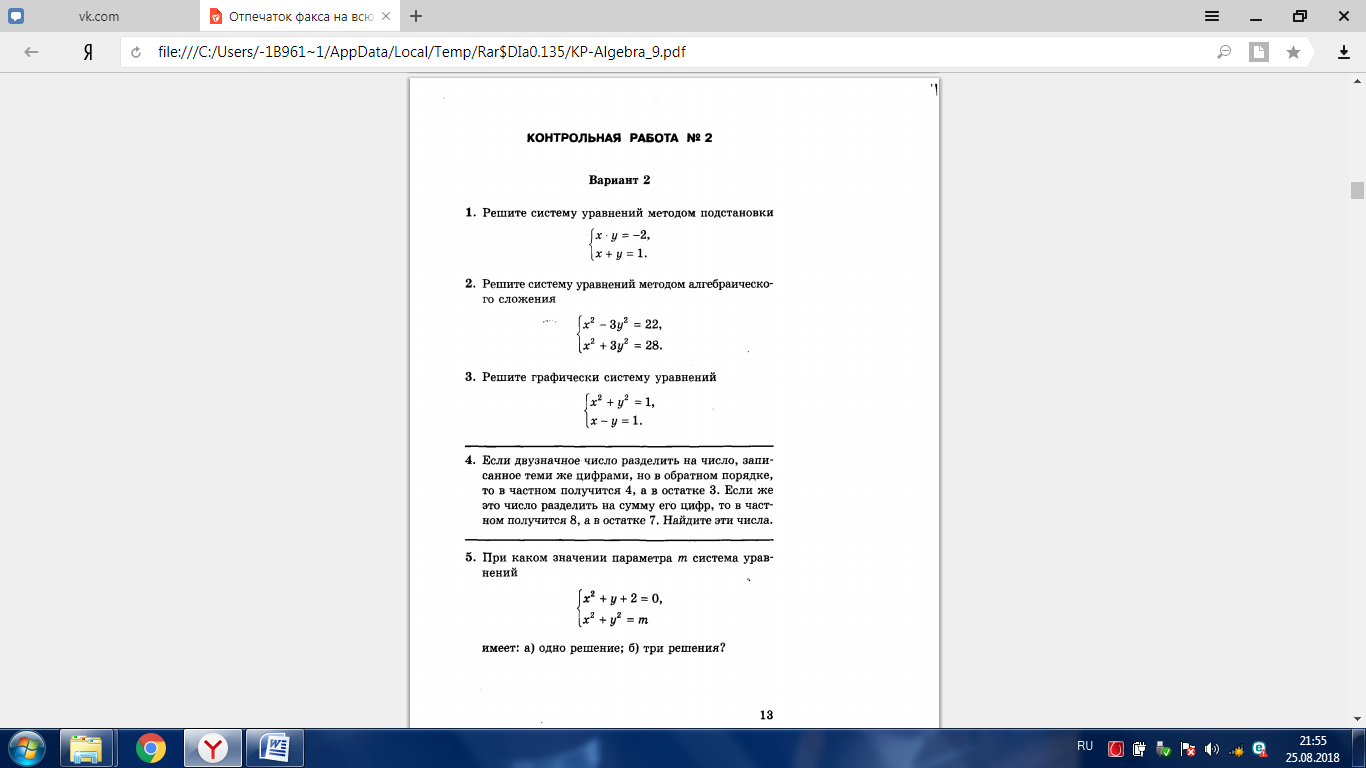 Контрольная работа №3 «Числовые функции»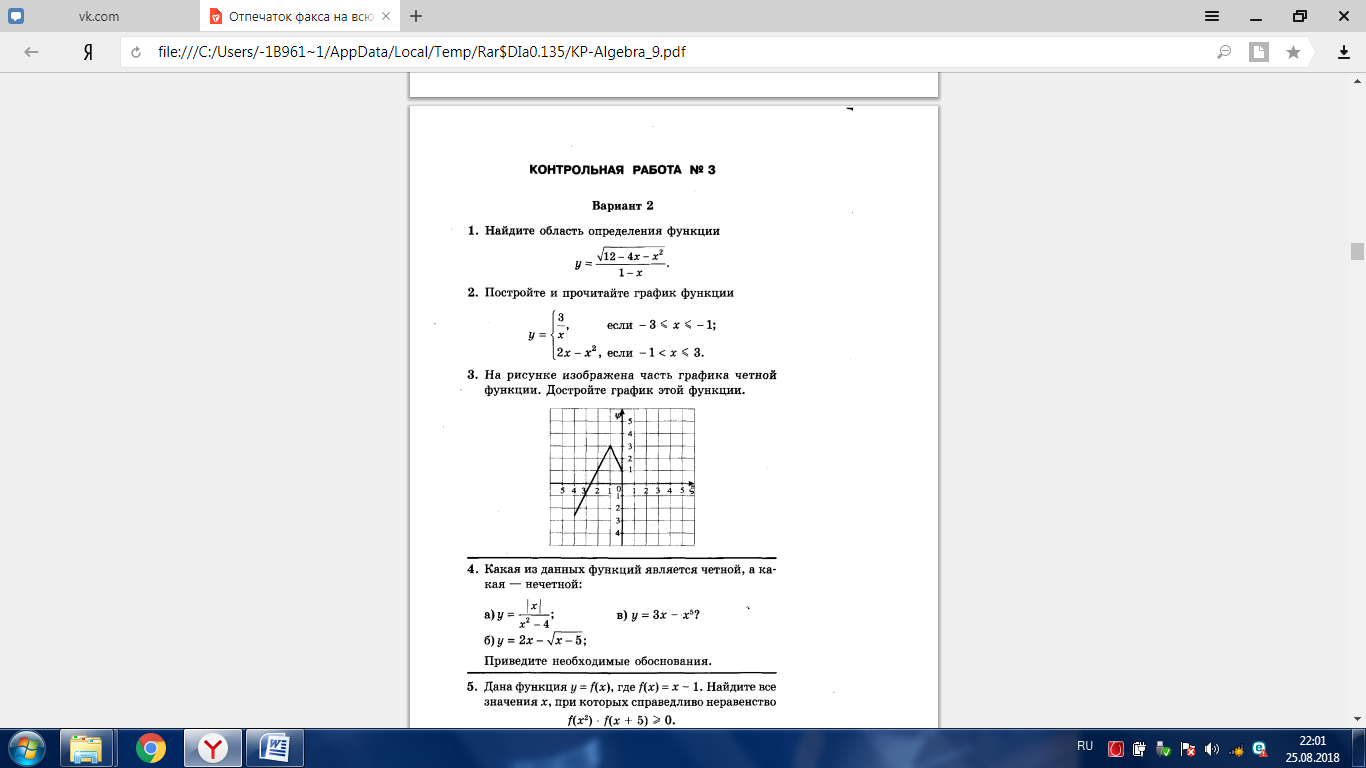 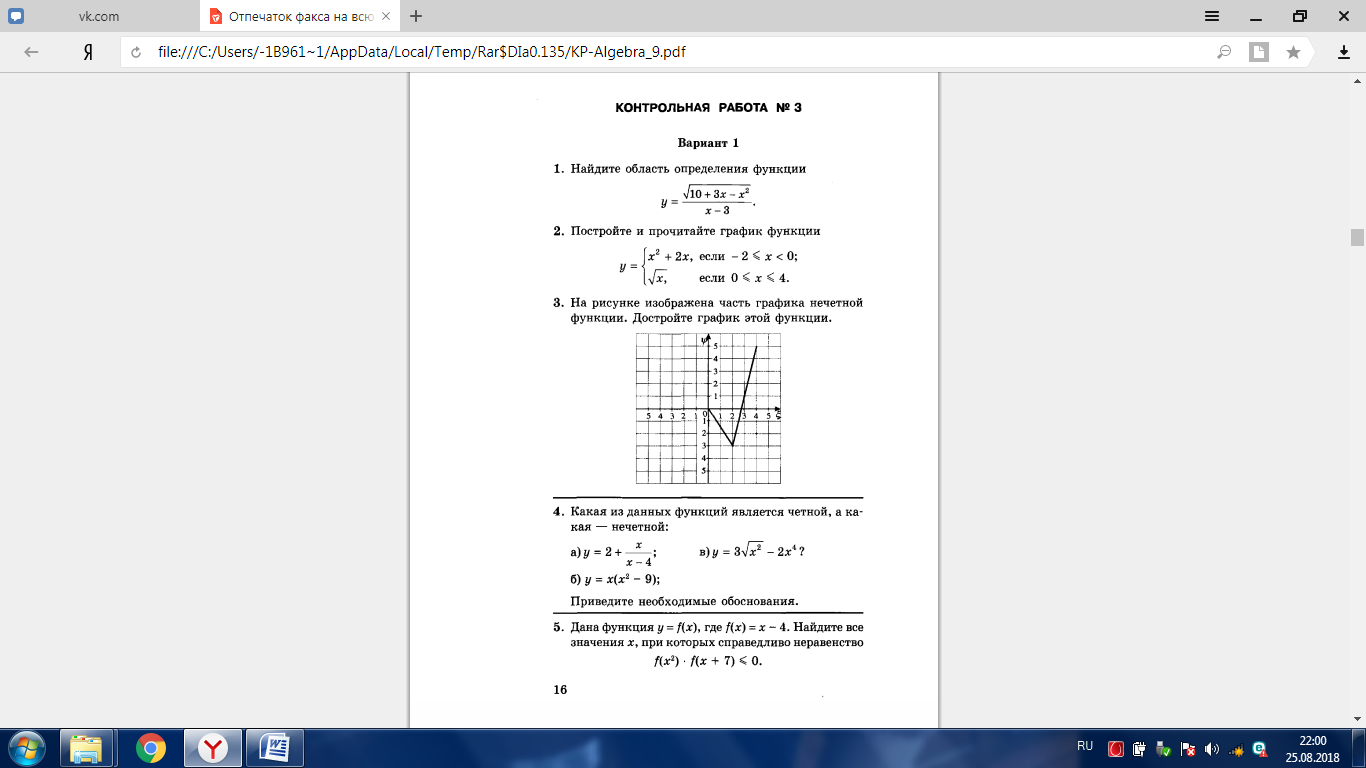 Контрольная работа №4 «Степенная функция»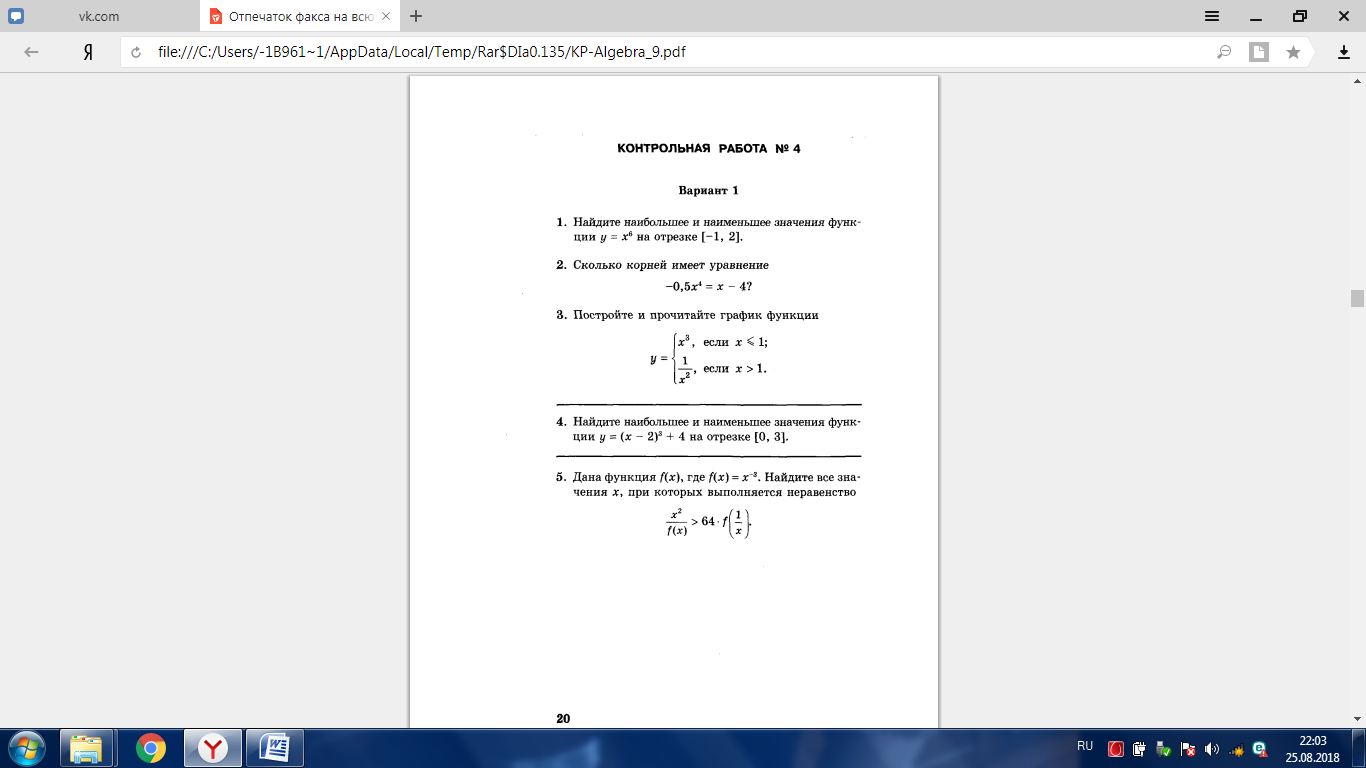 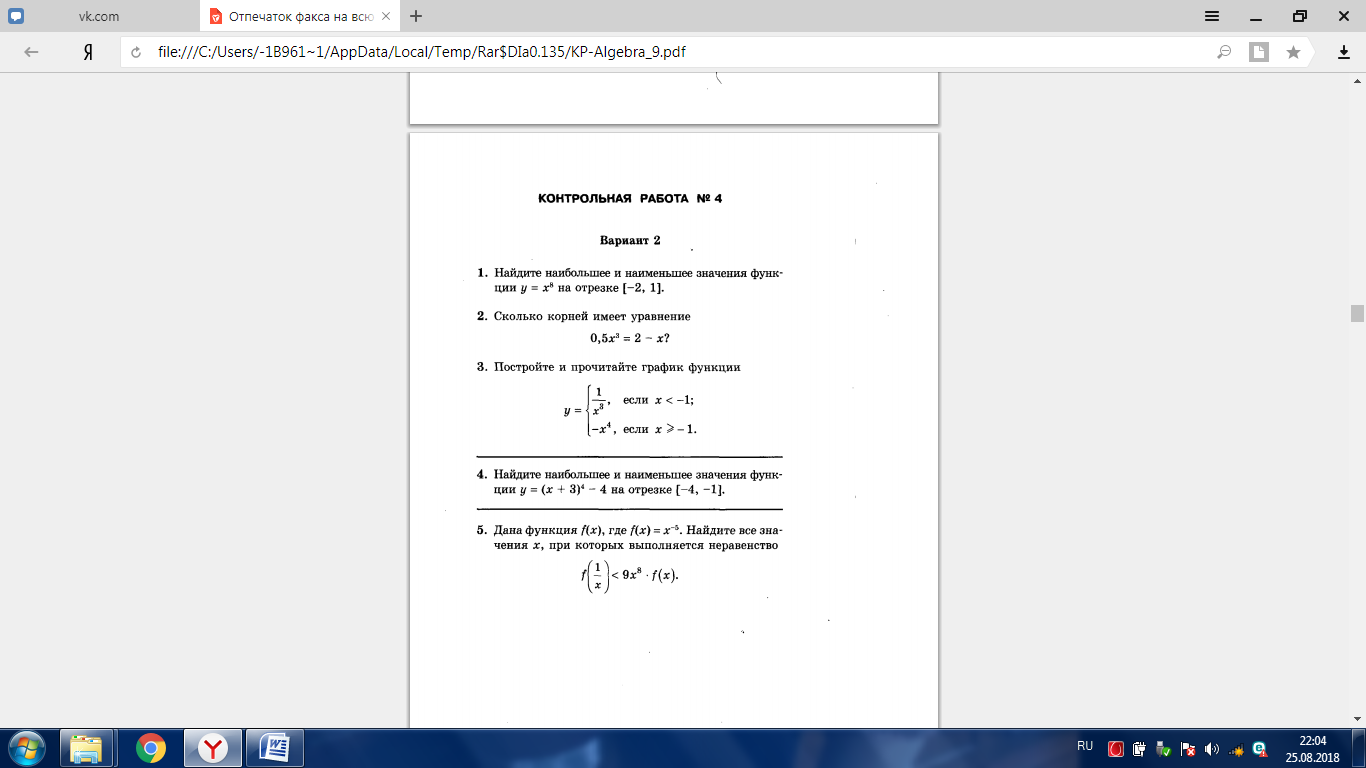 Контрольная работа №5 « Прогрессии»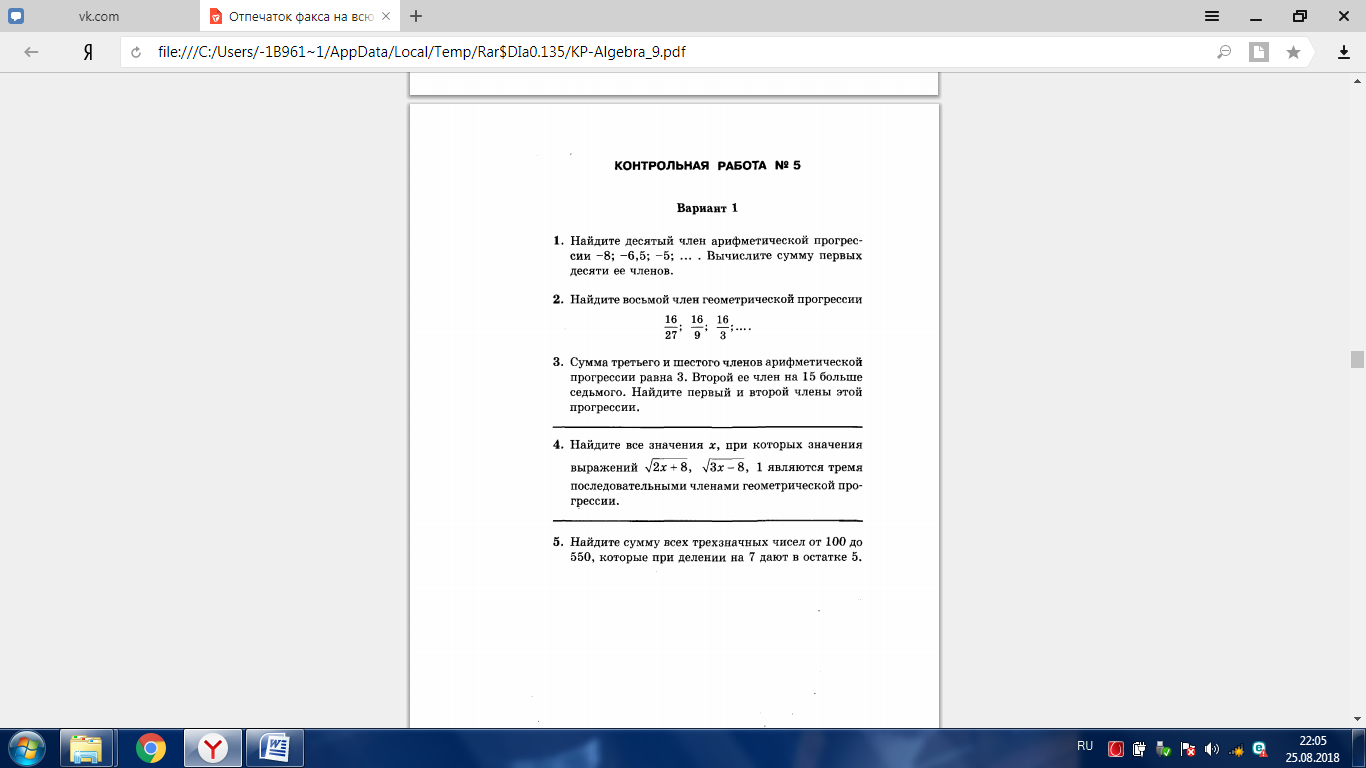 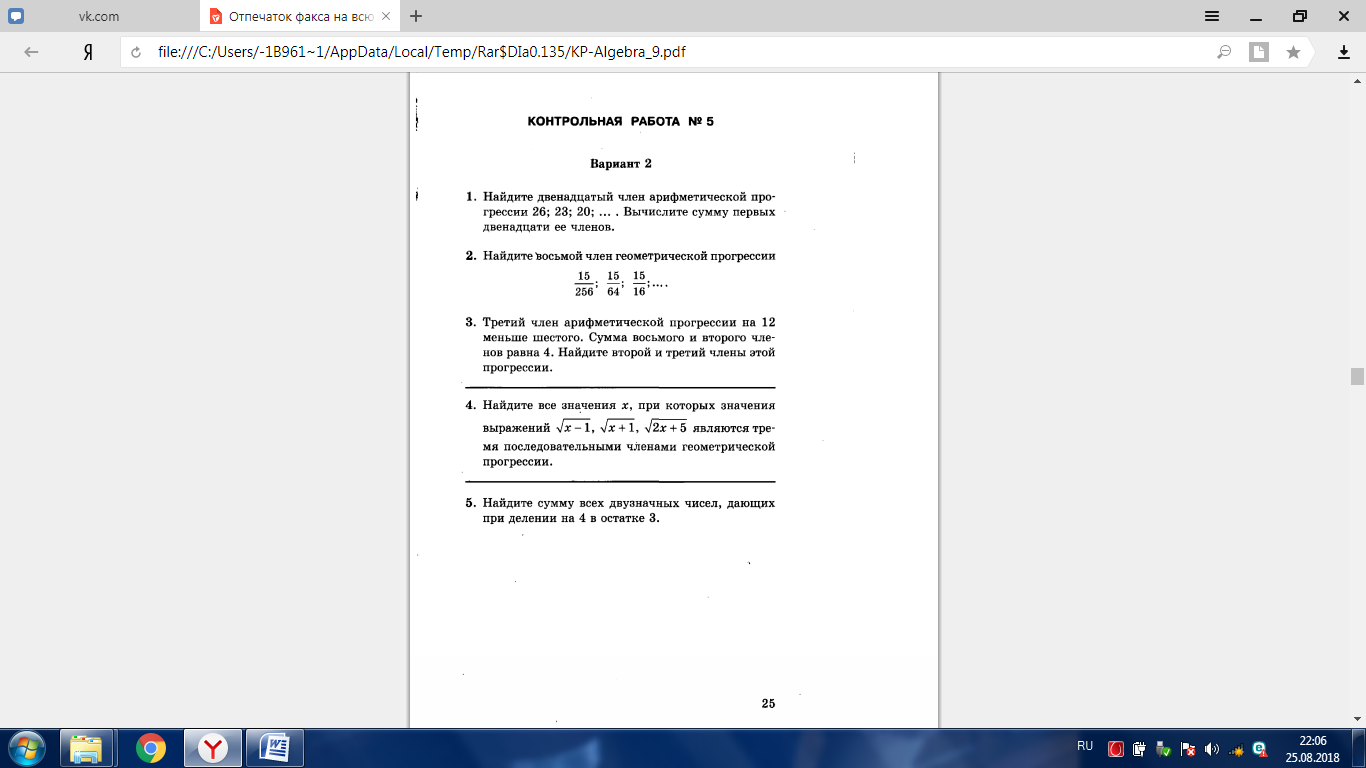 Контрольная работа №6 « Элементы статистики и теории вероятностей»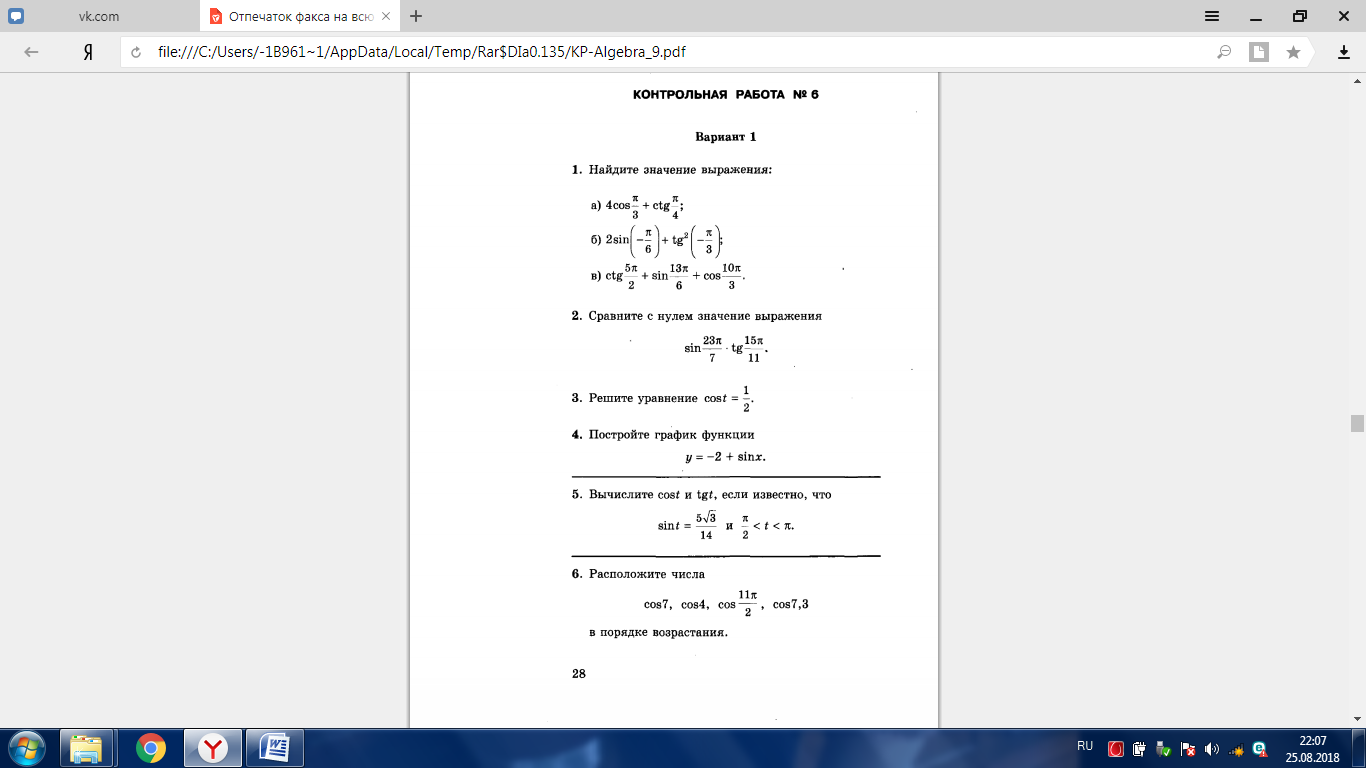 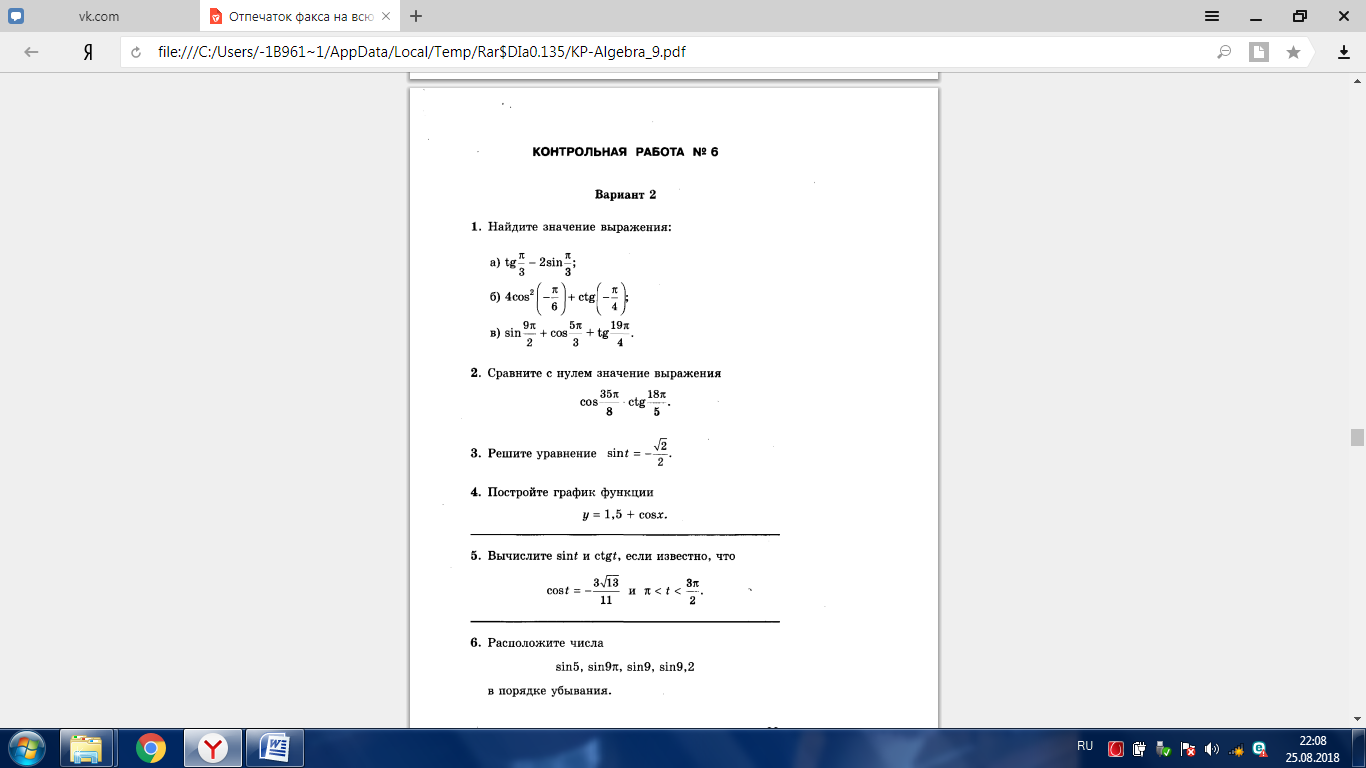 Наименование разделаКоличество часовПовторение 6Неравенства и системы неравенств16Системы уравнений14Числовые функции22Прогрессии 14Элементы комбинаторики, статистики и теории вероятностей12Обобщающее  повторение16Итоговая контрольная работа2Всего 102№Название разделаКол-во часов по программеКол-во часов по адаптированной программе1Повторение 62Неравенства и системы неравенств16163Системы уравнений1514 (-1чПовторение)4Числовые функции2522 (-3ч. Повторение)5Прогрессии 1614 (-2ч Повторение)6Элементы комбинаторики, статистики и теории вероятностей12127Обобщающее  повторение1716 (-1ч итоговая контрольная работа)8Итоговая контрольная работа12№ п\пНазвание ресурсаСсылкаКраткая аннотация1Тестирование 5-11 классыhttp://www.kokch.kts.ru/cdo/Тесты он-лайн для учащихся 2Математика: открытый банк заданий  ЕГЭ и ОГЭ http://uztest.ru/ Тесты он-лайн для учащихся 3Учитель.ruhttp://teacher.fio.ru Педагогическая мастерская, уроки в Интернет и многое другое4Учительский порталhttp://www.uchportal.ru/Педагогическая мастерская, уроки в Интернет и многое другое5Педагогический советhttp://pedsovet.org/ Педагогическая мастерская, уроки в Интернет и многое другое6Сеть творческих учителейhttp://www.it-n.ru/  Педагогическая мастерская, уроки в Интернет и многое другое7Институт новых технологийhttp://www.int-edu.ru/Новые технологии в образовании8Мир энциклопедийhttp://www.encyclopedia.ru/Энциклопедия для учащихся, родителей, учителей